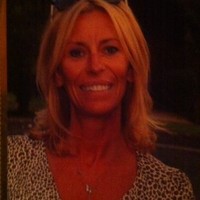 Catherine PONSARD, Enseignante spécialisée, Coordonnatrice pédagogique responsable de l’Unité d’Enseignement sur le Dispositif ITEP « Les Mouettes » à STRASBOURG (depuis 2006),Intervenante en formation continue auprès des enseignants pour les élèves présentant des difficultés psychologiques (depuis 2006),Formatrice auprès des AVS/AESH (depuis 2012),Intervenante pour la formation des enseignants spécialisés : CAPA-SH ; CAPPEI (depuis 2008)Membre du Conseil d’Administration à l’AIRe (Association des ITEP et de leurs réseaux) depuis 2013Membre suppléante de la Commission Eduscol du CNCPH (depuis 2016).PublicationsLa scolarisation des élèves présentant des difficultés psychologiques à expression comportementale : l’école à l’Itep, l’Itep à l’école.Enfances et psy, 54. Paris : Érès. 2012Pratiques collaboratives interdisciplinaires à visée soignante en dispositifs Itep.Pour qui ? Pourquoi ? Comment ? La nouvelle revue de l'adaptation et de la scolarisation 2014/3 (N° 67) 